ÍNDICE.Introducción 								3Marco Normativo 								3Misión, Visión, Objetivos y Valores 						4Estructura Orgánica 							7Organigrama General 							8Responsabilidades de la Dirección General 					9	Responsabilidades de la Recepción 					11	Responsabilidades del Notificador 						13	Responsabilidades del Área de la Unidad de Transparencia 			14	Responsabilidades del Área de Administración 				16Responsabilidades del Área de Contabilidad 				20Responsabilidades del Área de Becas 					23	Responsabilidades del Área de Comunicación Social 			25Responsabilidades del Área de Proyectos Estratégicos			26Responsabilidades del Área de Convocatorias Federales y Estatales		29Responsabilidades del Área de Operación de Proyectos			31Inventario de Procesos							33Directorio 									38I. INTRODUCCIÓN El presente Manual de Procedimientos y Operaciones tiene como finalidad establecer la calidad de los servicios que ofrece el Instituto Municipal de la Juventud en Tlaquepaque, con el propósito de integrar un instrumento que sirva de guía como una referencia obligada para facilitar la identificación de los elementos básicos de los procesos, describe los procedimientos que lo integran, los responsables y la normatividad.El Instituto Municipal de la Juventud en Tlaquepaque tiene por objeto crear un instituto eficiente con programas y acciones que promuevan, impulsen y fomenten la participación social, económica, política y cultural de los Jóvenes de San Pedro Tlaquepaque con la elaboración e implementación de políticas públicas destinadas a atender, apoyar, promover, y mejorar las condiciones de vida de la juventud, así como sus expectativas dentro de la sociedadII. MARCO NORMATIVOConstitucional- Constitución política de los Estados Unidos Mexicanos.- Constitución política del Estado de Jalisco.Ordinaria- Ley del Gobierno y de la Administración Pública del Estado de Jalisco.- Ley de Entrega-Recepción del Estado de Jalisco y sus Municipios.- Ley Federal del Trabajo.- Ley de los servidores públicos del Estado de Jalisco.- Ley de Responsabilidad de los Servidores Públicos.- Ley de Transparencia e Información Pública del Estado de Jalisco.- Ley General de Contabilidad Gubernamental Federal.Reglamentos y Lineamientos- Reglamento del Gobierno y la Administración Pública del Ayuntamiento Constitucional de San Pedro Tlaquepaque.- Reglamento del Instituto Municipal de la Juventud de en San Pedro Tlaquepaque.- Reglamento de las Condiciones Generales de Trabajo del Gobierno Municipal de Tlaquepaque.- Reglamento de Transparencia e Información Pública del instituto municipal de la juventud en San Pedro Tlaquepaque.- Reglamento de la Ley Federal de Protección de Datos Personales en Posesión de los Particulares.- Reglamento de Presupuesto, Contabilidad y Gasto Publico del Municipio de Tlaquepaque, Jalisco.- Reglamento de Austeridad y Ahorro de San Pedro Tlaquepaque.- Reglamento de la Ley de Adquisiciones y Enajenaciones del Estado de Jalisco.	- Reglamento del Archivo Municipal de San Pedro Tlaquepaque.AtribucionesDel Reglamento del Instituto Municipal de la juventud en Tlaquepaque, publicado el día 26 de Agosto del 2015 en la Gaceta Municipal, en conformidad a lo establecido en el Artículo 16, donde señala que para dar cumplimiento a su objeto el Instituto tendrá las siguientes atribuciones:I.- En coordinación con el Presidente  Municipal  planear y  programar las  políticas y acciones relacionadas con el desarrollo de la juventud, de acuerdo con el Plan  Municipal de Desarrollo;II.- Elaborar el Programa Municipal de la Juventud de acuerdo al manual operativo y de  procedimientos;III.- Supervisar y evaluar las estrategias y líneas de acción que se lleven a   cabo en el marco del Programa Municipal de la  Juventud;IV.- Prestar los servicios que se establezcan en el Programa  Municipal de     la Juventud que formula el  Instituto;V.- Impulsar políticas públicas que  beneficien  a  los  jóvenes  de  manera directa;VI.- Operar e implementar programas integrales  que  vayan  dirigidos  a  disminuir la drogadicción, la inestabilidad emocional y la desintegración familiar, además de campañas de orientación en salud reproductiva y educación sexual;VII.- Instalar y administrar centros  municipales  de  atención  a  jóvenes, los cuales deberán de estar ubicados preferentemente en sectores populares, a fin de proporcionarles atención y orientación de manera directa e inmediata;VIII.- Concertar  acuerdos  y  convenios  con  las  autoridades  federales,  estatales y municipales para promover, con la  participación,  en  su  caso, del sector social y privado, las políticas, acciones y programas concernientes al desarrollo integral de la   juventud;IX.- Llevar a cabo en coordinación con las dependencias y entidades de la Administración Pública Federal, Estatal y  Municipal,  acciones  destinadas a mejorar el nivel de vida de los jóvenes, así como sus expectativas  familiares, sociales, culturales y derechos; X.- Promover, ante los sectores públicos, sociales y privados la captación y cooperación, de recursos humanos, materiales o económicos, para la realización de acciones de bienestar social para los  jóvenes;XI.- Proporcionar información, y gestionar apoyos ante diversas instancias públicas y privadas, que permitan aplicar medidas en favor de la juventud;XII.- Auxiliar a  las  dependencias  de la  Administración  Pública  Municipal en la promoción y difusión de los planes, programas,  actividades  y  acciones que se aplican en beneficio de la   juventud;XIII.- Elaborar iniciativas y reformas para ser propuestas a los respectivos órganos legislativos, con el fin de  atender  adecuadamente  los problemas que atañen a los jóvenes del Municipio de Tlaquepaque Jalisco;XIV.- Promover y ejecutar acciones para el reconocimiento público y difusión   de las actividades sobresalientes de los jóvenes residentes  del  municipio, en todos los  ámbitos;XV.- Alentar y apoyar la integración de  organizaciones  juveniles  que promuevan la participación de los jóvenes en los distintos ámbitos de la sociedad;XVI.- Promover la participación activa de la  juventud  en  la  discusión  y  solución de conflictos relacionados con problemas de la familia, la comunidad y el municipio;XVII.- Realizar, promover y difundir estudios e investigaciones de  la problemática y de las características de la   juventud;XVIII.- Alentar, recibir, evaluar y responder propuestas, sugerencias e  inquietudes de la juventud, y canalizarlas ante las autoridades u organizaciones  competentes;XIX.- Fomentar y realizar actividades formativas y de capacitación para  el empleo, así como ampliar la información sobre el mercado laboral disponible;XX.- Desarrollar  actividades  que  estimulen  las  habilidades  artísticas,  culturales y la expresión creativa de la   juventud;XXI.- Analizar y en su caso aprobar, los estímulos a jóvenes que demuestren tener facultades extraordinarias en la  práctica  de  una  disciplina artística, deportiva o  científica;XXII.- Apoyar los sistemas de información para la juventud y promover la evaluación de los servicios dirigidos a la atención   juvenil;XXIII.- Proporcionar y  difundir  información relacionada con  la  salud para que  los jóvenes se desarrollen sanos física y  mentalmente;XXIV.- Gestionar ante las instituciones educativas públicas y privadas, el establecimiento de programas educativos, becas y apoyos financieros que alienten y estimulen la continuidad de los procesos de enseñanza y aprendizaje de los  jóvenes;XXV.- Fomentar y difundir entre los jóvenes el acceso a acervos bibliográficos   y documentales en las materias de interés para ellos, así como  a  nuevas tecnologías de información y  comunicación; XXVI.- Difundir a través de los diferentes medios de comunicación y de medios  de publicidad los proyectos, campañas, planes y obras que el Instituto lleve a cabo;XXVII.- Asistir a seminarios, congresos,  diplomados,  cursos,  talleres  o  cualquier tipo de evento de la misma naturaleza, que sirvan como herramienta para el mejor desempeño del Instituto;  yXXVIII.- Las demás que deriven de cualquier otro ordenamiento legal y del Manual Operativo y de  Procedimientos.III. MISIÓN, VISIÓN, OBJETIVO Y POLÍTICAS DE CALIDADMISIÓN.Desarrollar y proveer herramientas que permitan a las y los jóvenes del Municipio, transformar su futuro con el desarrollo de programas, que motiven e impulsen su formación personal, intelectual, profesional y social.VISIÓN.Ser un Instituto innovador, que implemente programas estratégicos dirigidos a los jóvenes que reconozcan sus derechos y formen mejores ciudadanos incluyentes en beneficio a su comunidad.OBJETIVO.Crear un instituto eficiente con programas y acciones que promuevan, impulsen y fomenten la participación social, económica, política y cultural de los Jóvenes de San Pedro Tlaquepaque.VALORES.ServicioRespetoInclusiónTransparenciaTransversalidadHonestidadPOLÍTICAS DE CALIDAD:Compromiso. Con las y los jóvenes del Municipio de San Pedro Tlaquepaque, quienes esperan recibir de este Instituto una atención oportuna, cálida y eficaz que dé respuesta a sus necesidades e inquietudes.Responsabilidad. Trabajar con entrega, siendo efectivos en lo personal y como equipo, asumiendo el deber como servidores públicos de dar resultados que se traduzcan en beneficios para los jóvenes y para la sociedad en general. Eficiencia. En el aprovechamiento de los recursos humanos, materiales y financieros con los que cuenta el Instituto para la consecución óptima de sus metas y objetivos.IV. ESTRUCTURA ORGÁNICAA: Base Ayuntamiento de San Pedro TlaquepaqueB: Base IMJUVET C: Confianza IMJUVETV. ORGANIGRAMA GENERALVI. RESPONSABILIDADES DE LA DIRECCIÓN DEL INSTITUTO MUNICIPAL DE LA JUVENTUD EN TLAQUEPAQUE.VII. RESPONSABILIDADES DE LA RECEPCIÓN.VIII. RESPONSABILIDADES DEL NOTIFICADOR.IX. D RESPONSABILIDADES DEL ÁREA DE LA UNIDAD DE TRANSPARENCIA.X. RESPONSABILIDADES DEL ÁREA DE ADMINISTRACIÓN.XI. RESPONSABILIDADES DEL ÁREA DE CONTABILIDAD.XII. RESPONSABILIDADES DEL ÁREA DE BECAS.XIII. RESPONSABILIDADES DEL ÁREA DE COMUICACIÓN SOCIAL.XIV. RESPONSABILIDADES DEL ÁREA DE PROYECTOS ESTRATÉGICOS.XV. RESPONSABILIDADES DEL ÁREA DE CONVOCATORIAS FEDERALES Y ESTATALES.XVI. RESPONSABILIDADES DEL ÁREA DE OPERACIÓN DE PROYECTOS.OBJETIVO GENERAL.DISCRIPCIÓN DEL PUESTO.XVII. Inventario de Procesos.XVIII. DIRECTORIO.NivelInstituto Municipal de la Juventud en Tlaquepaque.Número de PlazasNúmero de PlazasNúmero de PlazasNivelInstituto Municipal de la Juventud en Tlaquepaque.ABC1.0Dirección General11.0.1Secretaria11.0.2.Notificador11.1Unidad de Transparencia11.2Administración11.2.1Contabilidad11.3Becas11.4Comunicación Social11.5Proyectos Estratégicos11.5.1Convocatorias Federales y Estatales11.5.2Operación de Proyectos11.6Secretaria11.7Notificador1Nombre del Puesto:Director/a General del Instituto Municipal de la Juventud en Tlaquepaque.Nombre de la Dependencia:Instituto Municipal de la Juventud en Tlaquepaque.Área de Adscripción:Dirección General del Instituto Municipal de la Juventud en Tlaquepaque.A quien reporta:Junta de GobiernoA quien supervisa:- Administración (1)- Unidad de Transparencia- Becas- Comunicación Social- Proyectos Estratégicos (2)- Secretaria- NotificadorObjetivo general:Representar legal y administrativamente al Instituto, desarrollar, ejecutar y vigilar el cumplimiento de los acuerdos de la Junta de Gobierno, dirigir, coordinar, vigilar y evaluar el cumplimiento de las acciones programadas y el desempeño en las funciones de su competencia del Instituto y ejercer el presupuesto anual de egresos del Instituto de conformidad con las disposiciones legales aplicables.Funciones específicas:1. Representar legal y administrativamente al Instituto. 2. Fungir como Presidente/a del Comité de Transparencia, participando en las sesiones y supervisar en términos de las disposiciones aplicables, las acciones y los procedimientos para asegurar la mayor eficacia en la gestión de información y protección de datos personales.3. Promover y coordinar el Sistema Estatal de Juventud. 4. En coordinación con él/la Presidente  Municipal  planear y  programar las  políticas y acciones relacionadas con el desarrollo de la juventud, de acuerdo con el Plan  Municipal de Desarrollo.5. Presentar informes, proyectos, programas, propuestas de organización e instrumentos jurídicos para su aprobación de la Junta de Gobierno, para el adecuado funcionamiento del Instituto.6. Desarrollar, ejecutar y vigilar el cumplimiento de los acuerdos de la Junta de Gobierno;7. Dirigir, coordinar, vigilar y evaluar el cumplimiento de las acciones programadas y el desempeño en las funciones de su competencia del Instituto.8. Ejercer el presupuesto anual de egresos del Instituto de conformidad con las disposiciones legales aplicables.9. Concertar  acuerdos  y  convenios  con  las  autoridades  federales,  estatales y municipales para promover, con la  participación,  en  su  caso, del sector social y privado, las políticas, acciones y programas concernientes al desarrollo integral de la juventud.10. Asistir a seminarios, congresos,  diplomados,  cursos,  talleres  o  cualquier tipo de evento de la misma naturaleza, que sirvan como herramienta para el mejor desempeño del Instituto 11. Emitir nombramientos, sanciones y/o remover libremente al personal con el que el Instituto tenga relación laboral.12. Promover, atender y dar seguimiento a las sugerencias, propuestas e iniciativas de la juventud tendientes a beneficiar la población joven del Municipio.13. Gestionar y promover sistemas de apoyo o programas incluyentes para jóvenes con capacidades diferentes y en condiciones sociales de riesgo.14. Desarrollar todas aquellas funciones inherentes al área de su competencia.Nombre del Puesto:RecepcionistaNombre de la Dependencia:Instituto Municipal de la Juventud en TlaquepaqueÁrea de Adscripción:Dirección General del Instituto Municipal de la Juventud en TlaquepaqueA quien reporta:Dirección General del Instituto Municipal de la Juventud en TlaquepaqueA quien supervisa:No AplicaObjetivo general:Asistir a la Dirección General y realizar funciones administrativas que el director asigne, además de recibir, registrar, canalizar la correspondencia al área correspondiente y atender de manera personal y telefónica  a la ciudadanía.Funciones específicas:1. Asistir a la Dirección General del Instituto Municipal de la Juventud en Tlaquepaque.2. Brindar apoyo administrativo a todas las áreas del Instituto que solicite él/la Director/a General del Instituto, realizando labores de gestión, tramitología y atención a la ciudadanía.3. Atender a la ciudadana de forma presencial o telefónica.4. Recibir, registrar y canalizar la correspondencia a las diferentes áreas del Instituto.5. Elaborar oficios, memorándums, circulares o toda documentación requerida por el Instituto.6. Coordinar las actividades inherentes a la recepción, control y entrega de la correspondencia. 7. Supervisar las normas y procedimientos en materia de seguridad integral, cuidando el ingreso de ciudadanos y notificando anomalías que detecte como inseguras o de riesgo trabajo.8. Control del archivo de la Gerencia administrativa del Instituto.9. Actualizar la agenda, tanto telefónica como de direcciones, y de reuniones.10. Supervisar las actividades del personal de vigilancia, intendencia, mantenimiento y correspondencia.11. Desarrollar todas aquellas funciones inherentes al área de su competencia.Nombre del Puesto:Notificador/aNombre de la Dependencia:Instituto Municipal de la Juventud en TlaquepaqueÁrea de Adscripción:Dirección General del Instituto Municipal de la Juventud en TlaquepaqueA quien reporta:Dirección General del Instituto Municipal de la Juventud en TlaquepaqueA quien supervisa:No AplicaObjetivo general:Entregar oficios, documentos y notificaciones a las diferentes dependencias y ciudadanos, además de apoyar en las distintitas funciones y actividades del Instituto que el Director/a General le solicite y desarrollar todas aquellas funciones inherentes al área de su competencia.Funciones específicas:1. Brindar apoyo administrativo a todas las áreas del Instituto que solicite él/la Director/a General del Instituto, realizando labores de gestión, mantenimiento, logística, tramitología, entregas y atención a la ciudadanía.2. Apoyar en las funciones y/o actividades de las Áreas del Instituto.3. Entrega de oficios o documentos a otras dependencias.4. Entrega de notificaciones a ciudadanos.6. Desarrollar todas aquellas funciones inherentes al área de su competencia.Nombre del Puesto:Titular de la Unidad de TransparenciaNombre de la Dependencia:Instituto Municipal de la Juventud en TlaquepaqueÁrea de Adscripción:Unidad de TransparenciaA quien reporta:Dirección General del Instituto Municipal de la Juventud en TlaquepaqueA quien supervisa:No AplicaObjetivo general:Desarrollar herramientas que garanticen el derecho al acceso a la información de todos los ciudadanos que lo requieran, generando estrategias para la gestión de la información que genera, administra y posee el Instituto Municipal de la Juventud en Tlaquepaque, de conformidad con lo establecido por la normatividad en la materia y en cumplimiento con Gobierno Abierto en transparencia, rendición de cuentas, innovación y tecnología.Funciones específicas:1. Fungir como Secretario Técnico del Comité de Transparencia, llevando a cabo las funciones correspondientes para elaborar los instrumentos jurídicos necesarios y llevar a cabo el seguimiento de la clasificación de información pública; de la publicación y actualización de información fundamental y ordinaria aplicable; de las solicitudes de protección de información confidencial y reservada; así como integrar, sustanciar y resolver los procedimientos de protección de información. 2. Requerir, supervisar y gestionar la información de las diferentes áreas del Instituto y en conformidad a la normatividad aplicable.3. Administrar y supervisar que la publicación en los sistemas de Transparencia correspondientes, de la información fundamental y ordinaria aplicable a la que están obligadas las áreas del Instituto, se haga de manera oportuna y de conformidad a la normatividad aplicable.4. Informar al titular del Instituto y al ITEI sobre la negativa de los encargados de las oficinas del Instituto para entregar información pública de libre acceso.5. Asesorar gratuitamente a los solicitantes en los trámites para acceder o requerir información pública.6. Tener a disposición del público formatos para presentar solicitudes de información pública en sus diferentes medios escritos o electrónicos, llevando a cabo la valoración sobre la procedencia y turno de las solicitudes.7. Recibir y dar seguimiento a las solicitudes de información pública, integrando debidamente el expediente, realizando los trámites internos y desahogando el procedimiento respectivo.8. Llevar el registro y estadística de las solicitudes de información pública, de acuerdo al Reglamento.9. Atender y dar seguimiento a los recursos de revisión, de transparencia o de derecho arco que se interpongan al Instituto.10. Capacitar al personal de las oficinas del Instituto, para eficientar la respuesta de solicitudes de información.11. Participar en la capacitación y actualización en materia de Transparencia, Acceso a la Información y Protección de Datos Personales.12. Coadyuvar con el Instituto en la promoción de la cultura de la transparencia y el acceso a la información pública. 13. Coordinar, administrar y/o supervisar los diferentes sistemas de transparencia aplicables al Instituto.14. Las demás que establezcan otras disposiciones legales o reglamentarias aplicables.Nombre del Puesto:Encargado/a de la AdministraciónNombre de la Dependencia:Instituto Municipal de la Juventud en TlaquepaqueÁrea de Adscripción:AdministraciónA quien reporta:Dirección General del Instituto Municipal de la Juventud en Tlaquepaque AdministraciónA quien supervisa:ContaduríaObjetivo general:Planificar, organiza, dirigir y supervisar los recursos financieros y humanos además de los materiales para lograr los fines y objetivos de una manera eficiente y eficaz  del Instituto Municipal de la Juventud en Tlaquepaque,  generando estrategias y planes de acción para cumplir con los lineamientos que se estipulen.Funciones específicas:1. Realizar la administración de los recursos humanos, materiales y financieros del Instituto.2. Proponer, ejecutar y supervisar periódicamente las políticas, normas, sistemas y procedimientos para la óptima administración de los recursos del Instituto.3. Colaborar con el Director/a General del Instituto en la elaboración de los anteproyectos del presupuesto de ingresos y de egresos anual para ser presentados a la Junta de Gobierno, de conformidad con las disposiciones legales y administrativas aplicables.4. Supervisar la contabilidad del Instituto a través del encargado correspondiente, informando al Director/a General del Instituto.5. Verificar la procedencia de los pagos, la satisfacción de la contraprestación recibida, la vigencia de las garantías de cumplimiento de vicios ocultos, la realización de estudios, pruebas o cualquier otra forma de corroboración procedente.6. Realizar el pago oportuno de las percepciones del personal del Instituto, y aplicar descuentos e incrementos salariales autorizados por la Junta de Gobierno.7. Validar mediante su rúbrica los pagos a cargo del Instituto, debiendo corroborar que se han reunido las autorizaciones necesarias para su procedencia y existe congruencia entre el presupuesto y el destino que se eroga.8. Validar los contratos que se celebren y observar su exacto cumplimiento.9. Llevar a cabo el proceso anual de programación presupuestal, así como el ejercicio y control del gasto en apego a las disposiciones legales y contables aplicables.10. Supervisar el comportamiento presupuestal de egresos y registro de traspasos presupuestales en el sistema correspondiente, para la aprobación de la Junta de Gobierno.11. Recibir, revisar y validar las facturas y demás documentos que consignen obligaciones de pago con cargo al Instituto, con motivo de adquisición de bienes, contratación de servicios, arrendamientos, contratación de obra pública y servicios relacionados con la misma, así como todos aquellos que se generen por la tramitación de viáticos y reposición de fondo revolvente entre otros.12. Presentar de manera mensual al Director/a General del Instituto el informe del desempeño de las actividades, incluido el ejercicio de los presupuestos de ingresos y de egresos, así como de los estados financieros del Instituto.13. Llevar a cabo el control de los recursos humanos, materiales y financieros del Instituto, de acuerdo con los programas y presupuestos establecidos.14. Resolver y tramitar previo acuerdo con al Director/a General del Instituto los movimientos de alta, baja o cambios de adscripción de los servidores públicos adscritos al Instituto, así como integrar y resguardar copia de los expedientes de los mismos.15. Suministrar a las diferentes Áreas del Instituto, los recursos financieros y materiales que se requieran para el desarrollo de los programas de trabajo.16.Solicitar a los proveedores el suministro oportuno de los insumos, materiales y servicios de mantenimiento de bienes muebles e inmuebles que le requieran las Unidades Administrativas, atendiendo a la Ley de Adquisiciones, Arrendamientos y Servicios del Sector Público Estatal y Municipal, así como administrar el almacén de bienes de consumo y materiales.17. Gestionar en tiempo y forma los requerimientos solicitados por al Director/a General y demás Áreas del Instituto.18. Llevar a cabo las revistas periódicas al parque vehicular municipal asignado al Instituto.19. Informar por escrito a la Contraloría Municipal y en su caso, a la Oficialía Mayor Administrativa del H. Ayuntamiento, en caso de que un servidor público abandone su empleo, cargo o comisión sin habérsele admitido la renuncia.20. Verificar que las identificaciones que se expidan concuerden con el empleo, cargo o comisión que desempeñen los servidores públicos adscritos al Instituto.21. Implementar sistemas eficientes para la administración del personal, de recursos financieros y de los bienes y servicios que aseguren el óptimo funcionamiento del Instituto.22.Proponer criterios y políticas aplicables para racionalizar y optimizar el desarrollo de los programas Establecidos23. Elaborar los nombramientos y asignaciones del personal del Instituto, así como su Área de asignación dentro del Instituto, previa instrucción del Director.24. Formular, poner a consideración y en su caso, ejecutar los programas anuales de adquisiciones arrendamientos y servicios, así como el programa anual de mantenimiento preventivo y correctivo de los bienes muebles e inmuebles del Instituto.25. Vigilar que se lleve a cabo el inventario físico de bienes muebles, con apego a la normatividad correspondiente.26. Supervisar e integrar la información que el Instituto deberá proporcionar a los órganos externos fiscalización.27. Solicitar la intervención de la Contraloría Municipal a fin de presenciar el acto de entrega recepción de los servidores públicos del Instituto, en términos de lo establecido en las normas aplicables.28. Requerir la presencia de la Contraloría Municipal, a fin de dar fe del levantamiento de actas administrativas circunstanciadas con motivo de la destrucción de papelería oficial, sellos oficiales y credenciales, así como el traslado de documentos, apertura de cajas fuertes, entre otros.29. Cumplir con los ordenamientos legales que rijan en materia de adquisiciones, abasto, conservación y mantenimiento de bienes.30. Entregar a la Unidad de transparencia, la información requerida para la rendición de cuentas en competencia por facultades propias y atribuciones, por conocer, administrar o general en conformidad a la Ley de Transparencia y Acceso a la Información Pública del Estado de Jalisco y sus Municipios; de lo contrario, acreditar  la imposibilidad de su entrega, exponiendo, de forma fundada y motivada, las razones por las cuales no se ejercieron dichas facultades, competencias o funciones.31. Desarrollar todas aquellas funciones inherentes al área de su competencia.Nombre del Puesto:Encargado/a de ContabilidadNombre de la Dependencia:Instituto Municipal de la Juventud en TlaquepaqueÁrea de Adscripción:Contabilidad A quien reporta:AdministraciónA quien supervisa:No aplicaObjetivo general:Evaluar y proporcionar la información financiera, presupuestal, programática y económica contable, completa y de manera oportuna para apoyar las decisiones de ejecución de los recursos económicos del Instituto, para asegurar su gestión y ejecución eficiente en el cumplimiento de sus metas y rendición de cuentas.Funciones específicas:1. Llevar el registro del presupuesto de egresos que se otorga, apegado a normatividad y a los principios contables básicos, organizando la información para su control, además de apoyar el desarrollo adecuado de los recursos humanos dentro de la dependencia, contribuyendo así al logro de los objetivos del Organismo.2. Realizar el informe de carácter mensual sobre el estado del ejercicio del Presupuesto.3. Contribuir en las funciones y/o actividades de la coordinación (archivar la información contable del instituto, entre otras)4. Capturar los egresos e ingresos en el programa contable y todo lo relacionado al instituto.5. Hacer conciliaciones de las cuentas bancarias del instituto.6. Realizar cierres mensuales contables de la información financiera. 7. Contribuir en las funciones y/o actividades que se deriven de la administración.8. Colaborar con el Director/a General del Instituto en la elaboración de los anteproyectos del presupuesto de ingresos y de egresos anual para ser presentados a la Junta de Gobierno, de conformidad con las disposiciones legales y administrativas aplicables.9. Auxiliar en la verificación de la procedencia de los pagos, la satisfacción de la contraprestación recibida, la vigencia de las garantías de cumplimiento de vicios ocultos, la realización de estudios, pruebas o cualquier otra forma de corroboración procedente.10. Auxiliar en el proceso anual de programación presupuestal, así como el ejercicio y control del gasto en apego a las disposiciones legales y contables aplicables.11. Notificar el comportamiento presupuestal de egresos y registro de traspasos presupuestales en el sistema correspondiente, para la aprobación de la Junta de Gobierno.12. Informar a la Administración y la Dirección General del Instituto periódicamente, o cuando este se lo requiera, del ejercicio del gasto, operaciones presupuestales, financieras y programáticas del Instituto.13. Integrar y resguardar la información financiera, presupuestal y contable del Instituto para la comprobación y justificación del origen y aplicación del gasto.14. Registrar contablemente las facturas y demás documentos que consignen obligaciones de pago con cargo al Instituto, con motivo de adquisición de bienes, contratación de servicios, arrendamientos, contratación de obra pública y servicios relacionados con la misma, así como todos aquellos que se generen por la tramitación de viáticos y reposición de fondo revolvente entre otros.15. Presentar de manera mensual a la Administración y la Dirección General del Instituto el informe del ejercicio de los presupuestos de ingresos y de egresos, así como de los estados financieros del Instituto.16. Auxiliar en la supervisión que se lleve a cabo del inventario físico de bienes muebles, con apego a la normatividad correspondiente.17. Elaborar e reportar la información que el Instituto deberá proporcionar a los órganos externos fiscalización.18. Entregar a la Unidad de transparencia, la información requerida para la rendición de cuentas en competencia por facultades propias y atribuciones, por conocer, administrar o general en conformidad a la Ley de Transparencia y Acceso a la Información Pública del Estado de Jalisco y sus Municipios; de lo contrario, acreditar  la imposibilidad de su entrega, exponiendo, de forma fundada y motivada, las razones por las cuales no se ejercieron dichas facultades, competencias o funciones.19. Desarrollar todas aquellas funciones inherentes al área de su competencia.Nombre del Puesto:Encargado/a de BecasNombre de la Dependencia:Instituto Municipal de la Juventud en TlaquepaqueÁrea de Adscripción:BecasA quien reporta:Dirección General del Instituto Municipal de la Juventud en TlaquepaqueA quien supervisa:No AplicaObjetivo general:Ser el vínculo entre las Instituciones Educativas y el Instituto Municipal de la Juventud en Tlaquepaque y gestionar descuentos y beneficios para los jóvenes del municipio con más instituciones, de esta manera brindar mejores oportunidades y calidad de vida para la juventud de San Pedro Tlaquepaque.Funciones específicas:1. Ser el vínculo entre el Instituto y las instituciones educativas privadas, generando los medios de comunicación necesarios para una comunicación continua (oficios, correos electrónicos, llamadas telefónicas y visitas agendadas).2. Elaborar los instrumentos jurídicos como acuerdos o convenios que beneficien a la juventud del Municipio de San Pedro Tlaquepaque, para la gestión de becas de descuento y apoyos académicos.3. Generar un directorio donde se integren todas las instituciones educativas convenidas y sin convenio.4. Generar un padrón de beneficiarios del programa de becas de descuento y archivo de los mismos.5. Supervisar las metas e indicadores del padrón de beneficiarios de las becas de descuento.6. Elaborar un catálogo de becas con las instituciones académicas que se encuentran con un convenio activo con el Instituto.7. Elaborar y redactar carta compromiso de beneficiarios para su servicio social.8. Atender a los jóvenes de manera personal en las oficinas del Instituto y por vía telefónica o correo electrónico.9. Entregar el apoyo a los beneficiarios del programa.10. Organizar periódicamente la entrega de becas.11. Entregar a la Unidad de transparencia, la información requerida para la rendición de cuentas en competencia por facultades propias y atribuciones, por conocer, administrar o general en conformidad a la Ley de Transparencia y Acceso a la Información Pública del Estado de Jalisco y sus Municipios; de lo contrario, acreditar  la imposibilidad de su entrega, exponiendo, de forma fundada y motivada, las razones por las cuales no se ejercieron dichas facultades, competencias o funciones.12. Desarrollar todas aquellas funciones inherentes al área de su competencia.Nombre del Puesto:Encargado/a de Comunicación SocialNombre de la Dependencia:Instituto Municipal de la Juventud en TlaquepaqueÁrea de Adscripción:Comunicación SocialA quien reporta:Dirección General del Instituto Municipal de la Juventud en TlaquepaqueA quien supervisa:No AplicaObjetivo general:Cubrir y difundir con claridad y prontitud las actividades del Instituto Municipal de la Juventud en Tlaquepaque a través de los medios de comunicación tradicionales y/o alternativos, además de hace ruso de las redes sociales para mantener informada a la población de las metas, avances y logros de las acciones del Instituto.Funciones específicas:1. Administrar la Plataforma Digital del Instituto Municipal de la Juventud en Tlaquepaque, con el fin de actualizar la información, además de darle mantenimiento para que los jóvenes tengan conocimiento de las actividades y servicios que brinda el Instituto.2. Generar sistemas informáticos para automatizar procesos o mejorar los existentes con el objetivo de que la información fluya de manera más ágil dentro del Instituto, y se encuentre disponible ofreciendo a los usuarios soluciones, herramientas, soporte, supervisión y mantenimiento de los sistemas basados en tecnologías de información.3. Planear, gestionar y manejar los procesos de comunicación y relaciones interpersonales entre las y los jóvenes del Municipio con el Instituto.  4. Mantener una relación constante y directa con medios de comunicación con la finalidad de informar temas del Instituto, programas, eventos, becas, etcétera.5. Tomar fotografías en eventos especiales para la integración de boletines informativos y de prensa. 6. Generar el material de difusión de los programas o servicios del Instituto.7. Desarrollar todas aquellas funciones inherentes al área de su competencia.Nombre del Puesto:Encargado/a de Proyectos EstratégicosNombre de la Dependencia:Instituto Municipal de la Juventud en TlaquepaqueÁrea de Adscripción:Proyectos EstratégicosA quien reporta:Dirección General del Instituto Municipal de la Juventud en TlaquepaqueA quien supervisa:- Convocatorias Federales y Estatales.- Operación de Proyectos.Funciones específicas:1. Administrar la Plataforma Digital del Instituto Municipal de la Juventud en Tlaquepaque, con el fin de actualizar la información, además de darle mantenimiento para que los jóvenes tengan conocimiento de las actividades y servicios que brinda el Instituto.2. Generar sistemas informáticos para automatizar procesos o mejorar los existentes con el objetivo de que la información fluya de manera más ágil dentro del Instituto, y se encuentre disponible ofreciendo a los usuarios soluciones, herramientas, soporte, supervisión y mantenimiento de los sistemas basados en tecnologías de información.3. Planear, gestionar y manejar los procesos de comunicación y relaciones interpersonales entre las y los jóvenes del Municipio con el Instituto.  4. Mantener una relación constante y directa con medios de comunicación con la finalidad de informar temas del Instituto, programas, eventos, becas, etcétera.5. Tomar fotografías en eventos especiales para la integración de boletines informativos y de prensa. 6. Generar el material de difusión de los programas o servicios del Instituto.7. Desarrollar todas aquellas funciones inherentes al área de su competencia.Objetivo general:El área de creación de proyectos, tiene por objetivo, el diseñar programas,  proyectos y estrategias de atención a la juventud del municipio, de acuerdo a las necesidades del mismo, y con apego a los objetivos del  plan municipal de desarrollo.Funciones específicas:1. Elaborar y coordinar el programa operativo anual supervisando que se lleven a cabo las actividades de acuerdo a los requerimientos de los eventos programados.2. Coordinar el trabajo de las áreas a su cargo para lograr los fines institucionales.3. Realizar investigaciones permanentes sobre los sectores juveniles en el Estado.4. La coordinación de los órganos del Sistema en la elaboración del proyecto del Programa Estatal de la Juventud.5. Planear la creación de medios y espacios de difusión sobre temáticas juveniles, así como organizar espacios de discusión sobre temas específicos de juventud.6. Promover el conocimiento sistemático de la población juvenil como base del diseño de políticas integrales de juventud.7. Organizar sistemas de actualización y formación para los servidores públicos que desempeñen actividades en el ámbito juvenil.8. Participar activamente en reuniones estatales, nacionales e internacionales sobre investigación y políticas de juventud.9. Diseño, implementación y evaluación de políticas públicas en materia de juventud.10. Formular el anteproyecto de presupuesto de egresos, proyectos y actividades de su área, para ser presentadas para su conocimiento y aprobación del superior inmediato.11. Llevar el control de los recursos humanos y materiales necesarios para llevar a cabo los programas; así como aplicar el recurso autorizado en apego a la normatividad.12. Desarrollar estrategias y acciones para la ejecución de programas encaminados al desarrollo integral de la juventud, así como las tareas relativas a la comunicación y difusión de las funciones y actividades del Instituto Municipal de la Juventud en Tlaquepaque, a través del área competente con la finalidad de fortalecer los objetivos del organismo.13. Coordinar y vigilar las funciones relativas a los programas de mejoramiento de la calidad de vida de la juventud del Municipio.14. Impulsar la realización de acuerdos y convenios con distintas instituciones públicas y privadas, para la realización de programas y apoyos encaminados al desarrollo integral de la juventud.15. Elaborar programas de atención focalizada a las y los jóvenes del Municipio, en materia de empleo, formación empresarial, prevención en conductas de riesgo, adicciones y salud sexual.16. Promover la participación y vinculación activa de los jóvenes en el Municipio, a través de actividades sociales artísticas y culturales.17. Evaluar y proponer las medidas necesarias para el mejoramiento administrativo o laboral de su área respectiva.18. Gestionar con oportunidad, los recursos humanos, materiales y financieros requeridos para el desempeño de las funciones y actividades, así como de sus áreas supervisadas para lograr los objetivos establecidos.19. Coordinar acciones para producir, promover, difundir y publicar obras y materiales impresos o electrónicos que contengan estudios e información de interés sobre la problemática y situación de salud y empleo de los jóvenes en el Municipio.20. Informar permanentemente al/la Director/a del Instituto de las acciones programadas, en proceso y concluidas, con la finalidad de unificar criterios para el cumplimiento de los objetivos.21. Realizar las demás funciones que en el ámbito de su competencia le delegue la superioridad.Nombre del Puesto:Encargado/a de Convocatorias Federales y Estatales Nombre de la Dependencia:Instituto Municipal de la Juventud en TlaquepaqueÁrea de Adscripción:Convocatorias Federales y Estatales A quien reporta:Proyectos EstratégicosA quien supervisa:No aplica.Objetivo general:Generar y ser el vínculo entre el Instituto Municipal de la Juventud en Tlaquepaque y las dependencias de los tres órdenes de gobierno que competen en atención a los jóvenes para gestionar y desarrollar programas de acción que beneficien a los a y las jóvenes de San Pedro Tlaquepaque.Funciones específicas:1. Generar los enlaces con los diferentes órdenes de Gobierno de atención a la juventud, para colaborar en conjunto y realizar programas y proyectos focalizados que incentiven el desarrollo integral de los jóvenes jaliscienses.2. Gestionar convenios de colaboración con Institutos Municipales de Atención a la Juventud, Secretarias de orden Estatal, organismos del Estado, organismos y Secretarías Federales así como de las Direcciones Municipales.3. Desarrollar vínculos con las dependencias de los tres órdenes de Gobierno que permita la gestión de recursos y programas para el Municipio de San Pedro Tlaquepaque, consiguiendo con ellos una mejor atención y apoyo a las y los jóvenes.4. Generar esquemas y procesos de Vinculación efectiva que desemboque en un mejor Desarrollo y desempeño de la presente área. 5. Promover la creación de Instancias Municipales de Juventud en las regiones correspondientes.6. Gestionar ante los organismos gubernamentales la creación de programas y servicios para jóvenes.7. Promover en coordinación con el área de Proyectos Estratégicos el fortalecimiento de las instancias municipales juventud. 8. Monitorear las convocatorias de la instancia nacional de juventud para su implementación.9. Elaborar reportes acerca del avance de indicadores y seguimiento de Metas.10. Realizar las demás funciones que en el ámbito de su competencia le delegue la superioridad.Nombre del Puesto:Operación de Proyectos Nombre de la Dependencia:Instituto Municipal de la Juventud en TlaquepaqueÁrea de Adscripción:Operación de ProyectosA quien reporta:Proyectos EstratégicosA quien supervisa:No AplicaObjetivo general:El área de operación de proyectos, tiene por objetivo general, concretar el acercamiento del instituto municipal de la juventud (IMJUVET), hacia los jóvenes del municipio, a través de los proyectos y programas diseñados, de igual forma el encontrar los mecanismos idóneos, para eficientar su  realización, haciéndole  sostenible a corto, mediano y largo plazo.Funciones específicas:1. Coadyuvar con el Área de Proyectos Estratégicos en la planeación, organización, coordinación y supervisión de los recursos humanos, financieros y materiales del Instituto que sean necesarios para lograr los objetivos planteados y apegándose a las normativas aplicables. 2. Apoyar en el desarrollo de programas y/o proyectos en beneficio de la juventud de San Pedro Tlaquepaque.3. Establecer los mecanismos de coordinación que permitan la adecuada administración de los recursos humanos, financieros y materiales asignados a cada proyecto o programa del Instituto.4. Apoyar a las Áreas de Instituto con la difusión y logística de eventos, programas y/o proyectos.5. Coordinar y supervisar la logística y realización de eventos.6. Definir las políticas y procedimientos a seguir para la elaboración, planeación, procedimiento y  evaluación de los proyectos del Instituto.7. Registrar y ser enlace con proveedores o clientes de eventos y programas del Instituto.8. Elaborar reportes de resultados de los eventos o programas del instituto.9. Realizar las demás funciones que en el ámbito de su competencia le delegue la superioridad.GOBIERNO MUNICIPAL DE SAN PEDRO TLAQUEPAQUEGOBIERNO MUNICIPAL DE SAN PEDRO TLAQUEPAQUEGOBIERNO MUNICIPAL DE SAN PEDRO TLAQUEPAQUEGOBIERNO MUNICIPAL DE SAN PEDRO TLAQUEPAQUEGOBIERNO MUNICIPAL DE SAN PEDRO TLAQUEPAQUEGOBIERNO MUNICIPAL DE SAN PEDRO TLAQUEPAQUEGOBIERNO MUNICIPAL DE SAN PEDRO TLAQUEPAQUE1. Dependencia:1. Dependencia:Dirección General del Instituto Municipal de la Juventud en San Pedro TlaquepaqueDirección General del Instituto Municipal de la Juventud en San Pedro TlaquepaqueDirección General del Instituto Municipal de la Juventud en San Pedro TlaquepaqueDirección General del Instituto Municipal de la Juventud en San Pedro TlaquepaqueDirección General del Instituto Municipal de la Juventud en San Pedro TlaquepaqueINVENTARIO DE PROCESOSINVENTARIO DE PROCESOSINVENTARIO DE PROCESOSINVENTARIO DE PROCESOSINVENTARIO DE PROCESOSINVENTARIO DE PROCESOSINVENTARIO DE PROCESOS2. Nombre del Proyecto:2. Nombre del Proyecto:Manual de Procedimientos y OperacionesManual de Procedimientos y Operaciones3. Código proyecto:3. Código proyecto:4. Líder de Proyecto:4. Líder de Proyecto:5. Responsable del servicio:5. Responsable del servicio:6. Servicios6. Servicios7. Tipo de procesos:7. Tipo de procesos:8. Procedimientos:8. Procedimientos:8. Procedimientos:NúmeroDenominaciónCódigoDenominaciónNúmeroDenominaciónDenominación1Dirección GeneralIMJUVET01/01Representación Legal1Representar legal y administrativamente al Instituto.Representar legal y administrativamente al Instituto.1Dirección GeneralIMJUVET01/02Propuestas2Presentar propuestas ante la junta de Gobierno  para su aprobación.Presentar propuestas ante la junta de Gobierno  para su aprobación.1Dirección GeneralIMJUVET01/02Propuestas3Dirigir la coordinación de los proyectos aprobados.Dirigir la coordinación de los proyectos aprobados.1Dirección GeneralIMJUVET01/02Propuestas4Vigilar y evaluar el cumplimiento de las acciones programadas.Vigilar y evaluar el cumplimiento de las acciones programadas.1Dirección GeneralIMJUVET01/02Propuestas5Presentar los informes de ley.Presentar los informes de ley.2RecepciónIMJUVET02/01Control de correspondencia1Recepción de documentación.Recepción de documentación.2RecepciónIMJUVET02/01Control de correspondencia2Registro de documentación.Registro de documentación.2RecepciónIMJUVET02/01Control de correspondencia3Análisis del documento para su turno, contestación y/o archivo.Análisis del documento para su turno, contestación y/o archivo.3NotificadorIMJUVET03/01Notificaciones1Entrega de notificaciones y oficios a particulares o áreas públicas del Gobierno.Entrega de notificaciones y oficios a particulares o áreas públicas del Gobierno.3NotificadorIMJUVET03/01Notificaciones2Entrega al responsable de la documentación o acuses de las notificaciones entregadas para su archivo.Entrega al responsable de la documentación o acuses de las notificaciones entregadas para su archivo.4Unidad de TransparenciaIMJUVET04/01Publicación de Información Fundamental1Realizar las gestiones necesarias para la recabar la información correspondiente a la solicitud.4Unidad de TransparenciaIMJUVET04/01Publicación de Información Fundamental2Publicar en el portal de Transparencia la información fundamental en los tiempos señalados.4Unidad de TransparenciaIMJUVET04/02Solicitudes de Información y/o Derechos Arco1Recibir solicitud de información.4Unidad de TransparenciaIMJUVET04/02Solicitudes de Información y/o Derechos Arco2Registro y creación del expediente de cuenta.4Unidad de TransparenciaIMJUVET04/02Solicitudes de Información y/o Derechos Arco3Analizar solicitud para su prevención o admisión correspondiente.4Unidad de TransparenciaIMJUVET04/02Solicitudes de Información y/o Derechos Arco4Realizar las gestiones necesarias para la recabar la información correspondiente a la solicitud.4Unidad de TransparenciaIMJUVET04/02Solicitudes de Información y/o Derechos Arco5Entregar resolución de cuenta.4Unidad de TransparenciaIMJUVET04/02Solicitudes de Información y/o Derechos Arco6Presentar registro mensual SIRES.4Unidad de TransparenciaIMJUVET04/03Solicitudes de Recurso de Impugnación1Recibir recurso de revisión, transparencia y/o de protección de datos personales.4Unidad de TransparenciaIMJUVET04/03Solicitudes de Recurso de Impugnación2Registro y creación del expediente de cuenta.4Unidad de TransparenciaIMJUVET04/03Solicitudes de Recurso de Impugnación3Analizar solicitud y remitir al Instituto  de Transparencia, Información Pública y Protección de Datos Personales del Estado de Jalisco (ITEI), acompañado del informe justificado de cuenta.4Unidad de TransparenciaIMJUVET04/03Solicitudes de Recurso de Impugnación4Esperar acuerdo del ITEI para continuar con el procedimiento requerido correspondiente.5AdministraciónIMJUVET05/01Administración de recursos humanos1Crear y resguardar expedientes completos del personal adscrito al Instituto.5AdministraciónIMJUVET05/01Administración de recursos humanos2Realizar altas, baja o cambios de adscripción de los servidores públicos adscritos al Instituto.5AdministraciónIMJUVET05/01Administración de recursos humanos3Supervisar al personal adscrito para las gestiones legales correspondientes (incidencias, sanciones, etc.).5AdministraciónIMJUVET05/01Administración de recursos humanos4Pago correspondiente de la nómina del personal.5AdministraciónIMJUVET05/02Administración de recursos materiales1Suministrar al Instituto los recursos materiales que se requieran para el desarrollo de los programas de trabajo.5AdministraciónIMJUVET05/02Administración de recursos materiales2Administrar altas y bajas del inventario general del Instituto.5AdministraciónIMJUVET05/02Administración de recursos materiales3Resguardar y supervisar el inventario del Instituto.5AdministraciónIMJUVET05/03Administración de recursos financieros1Ejercicio y control del gasto del presupuesto anual.6ContabilidadIMJUVET06/01Contabilidad Financiera1Supervisión de los egresos e ingresos del Instituto.6ContabilidadIMJUVET06/01Contabilidad Financiera2Verificar los procedimientos contables de pagos y sus comprobaciones.6ContabilidadIMJUVET06/01Contabilidad Financiera3Informes del estado financiero en el ejercicio del presupuesto.7BecasIMJUVET07/01Celebración de Convenios1Realizar acuerdos con Instituciones educativas.7BecasIMJUVET07/01Celebración de Convenios2Creación en coordinación con las Instituciones educativas del instrumento jurídico. 7BecasIMJUVET07/01Celebración de Convenios3Firma del instrumento jurídico acordado.7BecasIMJUVET07/02Otorgación de Becas1Asesoría y orientación de los benéficos a otorgar por convenio con las diferentes instituciones educativas.7BecasIMJUVET07/02Otorgación de Becas2Recepción de la documentación del solicitante de beca.7BecasIMJUVET07/02Otorgación de Becas3Elaboración del documento con la información de la beca otorgada para la institución educativa seleccionada.7BecasIMJUVET07/02Otorgación de Becas4Creación del expediente del joven becado y archivo.8Comunicación SocialIMJUVET08/01Administración de las redes sociales1Administración de las redes sociales del Instituto.8Comunicación SocialIMJUVET08/02Difusión de eventos y programas1Análisis de los eventos y programas para la gestión de publicidad requerida y su presupuesto.8Comunicación SocialIMJUVET08/02Difusión de eventos y programas2Generar el material de difusión de los programas o servicios del Instituto.8Comunicación SocialIMJUVET08/02Difusión de eventos y programas3Realizar la difusión estratégica correspondiente con el material y los medios de comunicación gestionados.8Comunicación SocialIMJUVET08/02Difusión de eventos y programas4Tomar evidencias de los eventos y programas realizados por el IMJUVET.8Comunicación SocialIMJUVET08/02Difusión de eventos y programas5Gestionar los boletines informativos, de prensa o de publicación en las redes sociales.9Proyectos EstratégicosIMJUVET09/01Coordinación de Eventos1Realizar investigaciones permanentes sobre los sectores juveniles en el Estado.9Proyectos EstratégicosIMJUVET09/01Coordinación de Eventos2Desarrollar programas o proyectos en coordinación al programa operativo anual del Instituto.9Proyectos EstratégicosIMJUVET09/01Coordinación de Eventos3Plantear estrategias y acciones para los programas o proyectos.9Proyectos EstratégicosIMJUVET09/01Coordinación de Eventos4Coordinar y vigilar la implementación de los programas y proyectos.9Proyectos EstratégicosIMJUVET09/01Coordinación de Eventos5Gestionar los informes correspondientes.10Convocatorias Federales y EstatalesIMJUVET10/01Proyectos Institucionales en coordinación con los tres entes de Gobierno.1Gestionar convenios de colaboración con Institutos Municipales, Estatales y Federales.10Convocatorias Federales y EstatalesIMJUVET10/01Proyectos Institucionales en coordinación con los tres entes de Gobierno.2Desarrollar programas y servicios que permitan la gestión de recursos del Instituto para servicios a los jóvenes del Municipio.10Convocatorias Federales y EstatalesIMJUVET10/01Proyectos Institucionales en coordinación con los tres entes de Gobierno.3Coordinar y vigilar la implementación de los programas y proyectos.10Convocatorias Federales y EstatalesIMJUVET10/01Proyectos Institucionales en coordinación con los tres entes de Gobierno.4Elaborar reportes acerca del avance de indicadores y seguimiento de Metas.10Convocatorias Federales y EstatalesIMJUVET10/02Convocatorias Nacionales de Juventud1Monitorear las convocatorias de la instancia nacional de juventud para su implementación.10Convocatorias Federales y EstatalesIMJUVET10/02Convocatorias Nacionales de Juventud2Coordinar y vigilar la implementación de las convocatorias.10Convocatorias Federales y EstatalesIMJUVET10/02Convocatorias Nacionales de Juventud3Elaborar reportes acerca del avance de indicadores y seguimiento de Metas.11Operación de ProyectosIMJUVET11/01Padrón de Patrocinadores1Crear acuerdos con empresas privadas para obtener patrocinios.11Operación de ProyectosIMJUVET11/01Padrón de Patrocinadores2Realizar registro del padrón de patrocinadores.11Operación de ProyectosIMJUVET11/01Implementación de programas y eventos1Organizar los recursos generales para los programas o proyectos.11Operación de ProyectosIMJUVET11/01Implementación de programas y eventos2Integrar actividades a realizar.11Operación de ProyectosIMJUVET11/01Implementación de programas y eventos3Ejecutar actividades.9. Fecha de Elaboración:Agosto 201610. Revisión Número:0Hoja: 01/12Unidad AdministrativaTitularCorreo ElectrónicoTeléfonoDomicilioInstituto Municipal de la Juventud en Tlaquepaque.Nancy Naraly González Ramírezjuvenestlaq@gmail.com3657520033363561Prolongación Pedro de Aiza 195, Col. Hidalgo, San Pedro Tlaquepaque, Jalisco, México.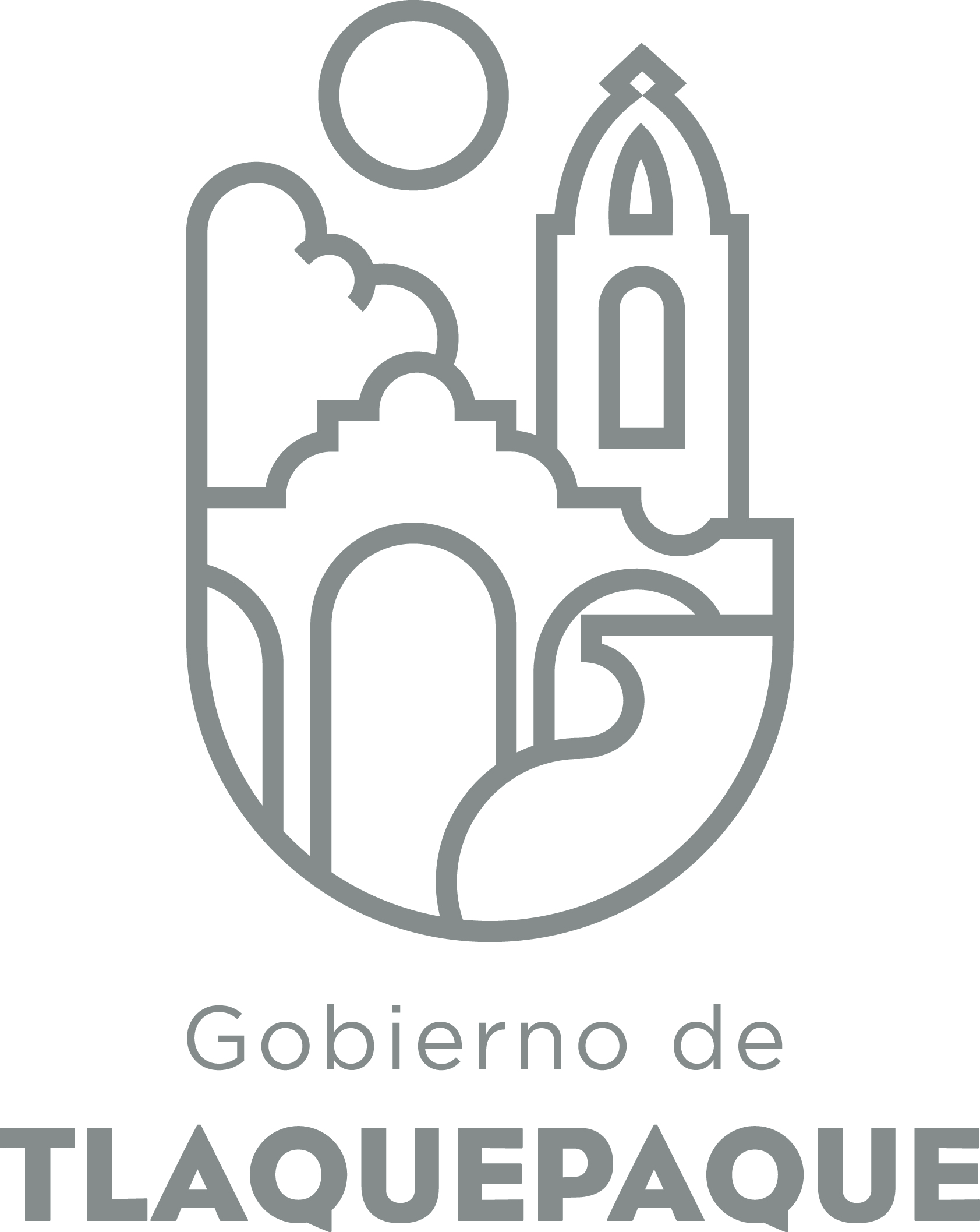 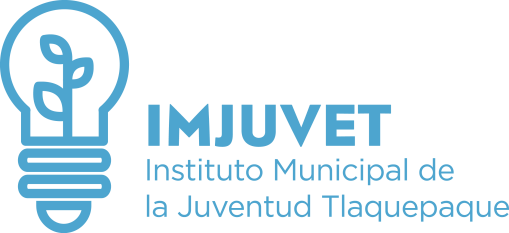 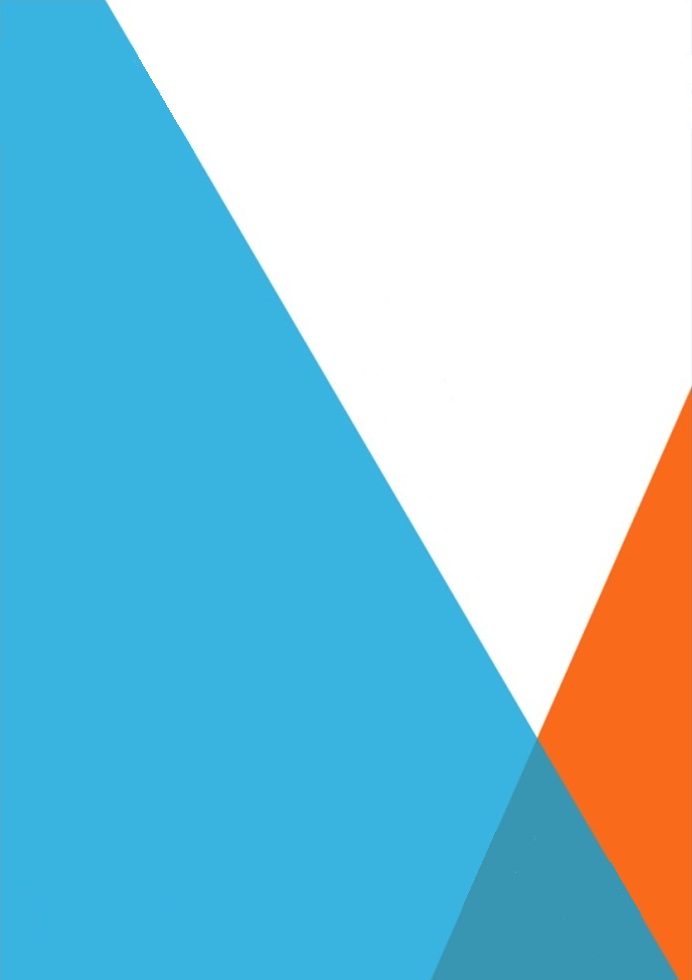 